                        7135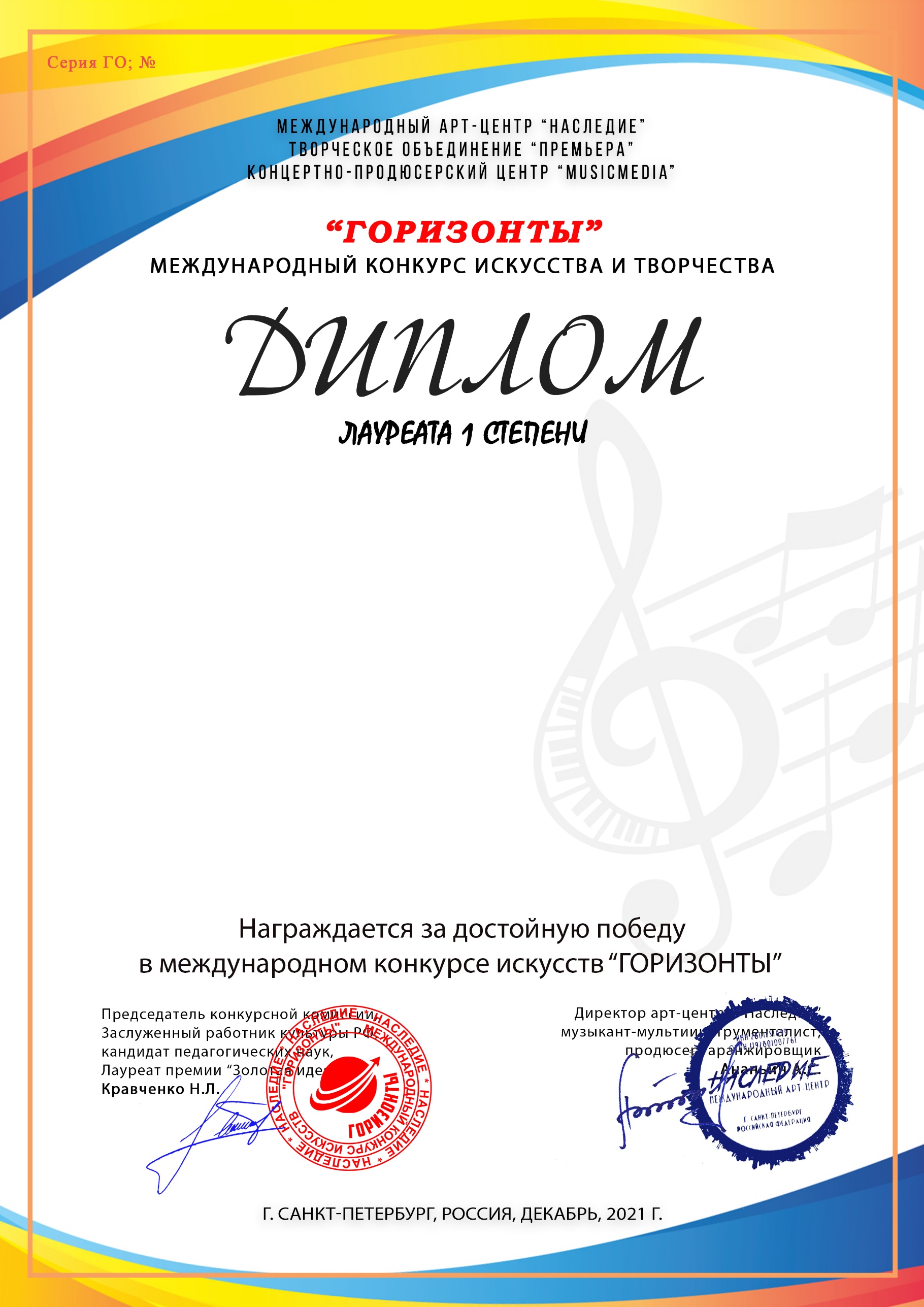 Ендовицкая Ульяна(МБУ ДО ДШИ 2, Краснодарский край, город-курорт Анапа)Преподаватель/руководитель: Журавлёва Елена Владимировна Концертмейстер: Попова Ксения НиколаевнаНоминация: Вокал, солоКатегория: до 7-ми лет включительноКонкурсная работа: «Дебют кошки и мышки» муз. и сл. С.Крупа-Шушариной